21e Internationale Chemie Olympiade, Halle 1989, Oost-DuitslandTheorieOpgave 1	(7 punten)Het oplosbaarheidsproduct van koper(II)jodaat, Cu(IO3)2, kan door middel van een jodometrische titratie bepaald worden. Bij  voegt men aan 20,0 cm3 van een verzadigde oplossing van koper(II)jodaat zuur en overmaat jodide toe en titreert met 30,0 cm3  natriumthiosulfaatoplossing.1.	Geef de vergelijkingen van de bijbehorende reacties.2.	Bereken de koper(II)concentratie in de oorspronkelijke verzadigde oplossing.3.	Bereken het oplosbaarheidsproduct Ks van koper(II)jodaat; vermeld ook de eenheid.Opgave 2	(8 punten)Zwaveldioxide kan verwijderd worden uit rookgassen van kolengestookte energiecentrales door wassen met waterige suspensies van calciumcarbonaat of calciumhydroxide. Hierbij ontstaat gips, CaSO42H2O, dat men vaak probeert terug te winnen.1.	Geef de reactievergelijkingen voor de processen met calciumcarbonaat, resp. calciumhydroxide.2.	Hoeveel kg calciumcarbonaat is per dag nodig om het rookgas te ontzwavelen? De rookgasproductie bedraagt 1,00104 m3/uur gemeten bij standaardomstandigheden. Het rookgas heeft een zwaveldioxidegehalte van 0,150 vol% en wordt voor 95,0 % ontzwaveld.3.	Hoeveel kg gips komt per dag vrij bij het in punt 2. vermelde proces?4.	Neem aan dat, als het rookgas niet behandeld wordt, het zwaveldioxide dat in 1 uur uitgestoten wordt, gelijkelijk wordt verdeeld over in de lucht zwevende waterdruppeltjes met een totaal watervolume van  en daarna volledig op de aarde terecht komt als regen.Bereken de pH van deze regen.5.	Zwaveldioxide kan ook worden geabsorbeerd door een natriumsulfietoplossing. In dat geval kan men het zwaveldioxide terugwinnen- uit de wasvloeistof.Geef de reactievergelijking van het absorptie-evenwicht. Geef ook twee mogelijkheden om de opbrengst aan zwaveldioxide uit de wasvloeistof zo groot mogelijk te maken.Gegevens:De protolyse van zwaveldioxide in water wordt weergegeven door de evenwichtsvergelijking:SO2(aq) + 2 H2O    H3O+ (aq) + HSO3(aq)De zuurconstante bedraagt: Kz = 102,15 mol dm3Het molair gasvolume bij  en p = po: VM = 22,414 dm3 mol1Molmassa’ s:M(CaCO3) = 100 g mol1M(CaSO42 H2O) = 172 g mo11Opgave 3	(8 punten)In de chemische industrie verkrijgt men door reactie van alkanen met zuurstof en waterdamp een gasmengsel dat voornamelijk bestaat uit koolstofmonooxide en waterstof. Dit gasmengsel gebruikt men voor de bereiding van methanol en ook voor de productie van waterstof voor de ammoniaksynthese. Met methaan krijgt men in hoofdzaak de volgende aflopende reacties:(1) CH4 + 0,5 O2  CO + 2 H2 		H = 36 kJ mol1(2) CH4 + H2O  CO + 3 H2		H = + 216 kJ mol1Geef, uitgaande van reactievergelijkingen (1) en (2), een reactievergelijking (3) zodanig dat de totale enthalpieverandering nul is.De synthese van methanol uit koolstofmonooxide en waterstof voert men uit op een van de volgende twee manieren:ofwel in twee stappen:het uitgangsmengsel wordt overeenkomstig vergelijking (3) samengeperst van 0,100106 Pa tot 3,00106 Pa; daarna perst men het mengsel van de reactieproducten samen van 3,00106 Pa tot 6,00106 Pa.ofwel in één stap:hierin laat men de stoffen reageren overeenkomstig vergelijking (3) bij 0,100106 Pa ; daarna perst men het mengsel van de reactieproducten samen van 0,100106 Pa tot 6,00106 Pa.2.1	Bereken, met behulp van de vergelijking
W = nRT 
de totale compressiearbeid W2 die bij de tweestaps drukverhoging nodig is voor 100 mol uitgangsmengsel.2.2	Bereken het verschil W = W2  W2  tussen de benodigde compressiearbeid bij de éénstaps drukverhoging (W1) en de tweestaps drukverhoging (W2) voor 100 mol uitgangsmengsel.
Ga voor de berekeningen uit van een aflopende reactie bij constante druk overeenkomstig reactie (3); de temperatuur is constant 500 K; de gassen gedragen zich ideaal; de waarde van de gasconstante, R, is 8,31 J mo11 K1Als men waterstof produceert voor de synthese van ammoniak, voegt men een gasmengsel bestaande uit 40 mol koolstofmonooxide, 40 mol waterstof, 18 mol koolstofdioxide en 2 mol stikstof toe aan 200 mol stoom. Dit mengsel leidt men door een reactor. Daar stelt zich het evenwicht: 
CO + H2O  CO2 + H2 in.
Onder de procesomstandigheden is de evenwichtsconstante K = 3,30.
Geef de samenstelling in mol van het gasmengsel dat de reactor verlaat.Opgave 4	(13 punten)Een reactiemechanisme kan door middel van radioactief gemerkte verbindingen opgehelderd worden. Wij beschouwen reactie (1)	(1)Door gebruik te maken van fosforpentachloride gemerkt met (halveringstijd t½ = 14,3 d) moet vastgesteld worden of het hierbij gaat om een elektrofiele aanval van een PC14+ kation op stikstof of op zuurstof. Men voert deze reactie uit in tetrachloormethaan. Vervolgens destilleert men het oplosmiddel samen met fosforylchloride (IV) af.Men hydrolyseert achtereenvolgens monsters van:III, dat in het residu is achtergeblevenIV, dat in het destillaat zitradioactief gemerkt II.Dit hydrolyseren vindt plaats door verwarmen met een verdunde natriumhydroxideoplossing. De ontstane fosfaationen worden neergeslagen als magnesiumammoniumfosfaat. De neerslagen worden omgekristalliseerd en gedroogd. Men lost nauwkeurig gewogen monsters van de drie neerslagen op en vult de oplossingen aan tot een bepaald volume. Vervolgens bepaalt men de radioactiviteit van de drie oplossingen en berekent men de specifieke radioactiviteit van de fosfaten per eenheid van massa.Geef de vergelijking van de chemische reactie waarmee men uit radioactief gemerkte rode fosfor PCl5 vervaardigt.Geef de reactievergelijkingen van de volledige hydrolyse van de verbindingen II en III met natriumhydroxideoplossing.Bereken hoeveel dagen (geheel aantal) men de radioactieve monsters moet bewaren, opdat de radioactiviteit tot één duizendste van de beginwaarde is gedaald.Geef de twee mogelijkheden voor het mechanisme van de reactie van radioactief gemerkt PCl4+ met het anion van I.De magnesiumammoniumfosfaatmonsters hebben de volgende activiteiten:II: 2380 Bq voor 128 mg MgNH4PO4III: 28 Bq voor 153 mg MgNH4PO4IV: 2627 Bq voor 142 mg MgNH4PO4Leg aan de hand van een berekening van de specifieke activiteiten uit, op welk nucleofiel centrum PCl4+ aanvalt.6.	Hoe groot is de oplosbaarheid van MgNH4PO4 in mol dm3 onder ideale omstandigheden? (activiteitscoëfficiënten zijn 1). pH = 10 en de evenwichtsconcentratie van ammoniumionen bedraagt 0,1 mol dm3.
Voor fosforzuur geldt: pK1 = 2,2	pK2 = 7,2	pK3 = 12,4
Voor magnesiumammoniumfosfaat geldt: pKs = 12,6Opgave 5	(14 punten)Carbonzuren vormen een chemisch en biologisch belangrijke groep van organische verbindingen.Geef de structuurformules van alle isomere cyclobutaandicarbonzuren en geef de systematische namen van deze verbindingen.Er zijn drie stereo-isomeren, I, II en III, van cyclobutaan-1,2-dicarbonzuur.
Geef de ruimtelijke structuurformules van I, II en III en benoem de configuratie van de moleculenWelke paren van stereo-isomeren I, II en III zijn diastereomeren en welke zijn enantiomeren?Welke reactie kan gebruikt worden om de relatieve (verschillende) configuraties van de diastereomeren te bepalen?Hoe kunnen de enantiomeren van cyclobutaan-1,2-dicarbonzuur worden gescheiden?Geef in de structuren van de stereo-isomeren I, II en III de absolute configuratie van elk asymmetrisch centrum aan, gebruik makend van de Cahn-Ingold-Prelog-regels (R ,S- nomenclatuur).Opgave 6	(10 punten)Vetten (lipiden) bevatten een apolair (hydrofoob) en een polair (hydrofiel) gedeelte. De in water oplosbare lipiden hebben belangrijke biologische functies.Geef de structuurformules van cis-9-octadeceenzuur (oliezuur), octadecaanzuur (stearinezuur) en hexadecaanzuur (palmitinezuur).Teken, uitgaande van de onder 1. genoemde drie vetzuren, een mogelijke structuur van een triacylglyceride.Schrijf de reactievergelijking van de hydrolyse van het glyceride van punt  een natriumhydroxideoplossing. Geef het mechanisme van deze basische hydrolyse van één van de vetzuurstaarten van het glyceride.Welk van de volgende vetzuren C21H43COOH, C17H35COOH of C5H11COOH is het minst oplosbaar in water?Fosfolipiden zijn een belangrijke groep bio-organische verbindingen. Geef de structuurformule van de fosforzure ester afgeleid van het triacylglyceride van punt 2.Fosfolipiden kunnen als volgt schematisch worden weergegeven:6.1	Teken het vorige schema over en duid daarop de hydrofiele en hydrofobe groepen aan.6.2	Je hebt de beschikking over 6 identieke fosfolipidemoleculen. Teken twee associatiemogelijkheden van deze fosfolipiden in water door gebruik te maken van het vorige schema.6.3	Biomembranen bestaan uit een fosfolipide dubbellaag. Teken een model van een membraan door gebruik te maken van het voorgaande schema.6.4	Het voorgaande model is onvolledig. Welke andere biomacromoleculen vindt men ook nog in biomembranen?Uitwerking TheorieOpgave 12 IO3 + 10 e + 12 H+    I2 + 6 H2O2 I    I2 + 2 e2 IO3 + 10 I + 12 H+  6 I2 + 6 H2O (1)Cu2+ + I + e    CuI2 I    I2 + 2 e2 Cu2+ + 4 I  2 CuI + I2 (2)Uit (1) en (2) volgt: 2 Cu2+ + 4 IO3 + 24 H+ + 24 I  2 CuI + 13 I2I2 + 2 S2O32  2 I + S4O62Dus 1 mol Cu(IO3)2  13 mol S2O3230,0 mL  0,100  = 3,00 mmol thio   = 0,692 mmol Cu(IO3)2[Cu2+] =  = 3,46102 mol L1Cu(IO3)2    Cu2+ + 2 IO3Ks  = [Cu2+][IO3]2 = 4  (3,46102)2 = 1,66104 Opgave 2a)	SO2 + CaCO3 + 0.5 O2 + 2 H2O		CaSO4 . 2 H2O + CO2SO2 + Ca(OH)2 + 0.5 O2 + H2O		CaSO4 . 2 H2Ob)	Under given conditions:n(SO2/h) = v(SO2/h) / V = 669.34 mol/hm(CaCO3/d) = n(SO2/h)M(CaCO3)24 hd–1 0.95 = 1.53103 kg/dm(CaSO4.2H2O) = (M(CaSO4.2H2O)/M(CaCO3))m(CaCO3/d) = 2.63103 kg/dc)	pH = – log[H3O+]; Ka = [H3O+]2/([SO2] – [H3O+]Solving for [H3O+] yields to:with [SO2] = n(SO2)/ V = 1.3410–4 mol/L and Ka =10–2.25 mol/L, [H3O+] = 1.3210–4 mol/L and pH = 3.88d)	SO2 + Na2SO3 + H2O	  2 NaHSO3Possibilities to increase the recovery of SO2 are: temperature rise, reduced pressure, lower pH–value.Opgave 31.	6 CH4 + 3 O2 	6 CO + 12 H2;	ΔH = –216 kJ/mol
CH4 + H2O 	CO + 3 H2;		ΔH = 216 kJ/mol
7 CH4 + 3 O2 + H2O 	7 CO + 15 H2;	ΔH = 0 kJ/mol =100 mol × 8,314 J mol1 K1 × 500 K ×  = 1,99 MJ2.1.	De volumearbeid voor een drukverhoging in twee stappen onder de gegeven omstandigheden geldt:   = 200 mol × 8,314 J mol1 K1 × 500 K ×  = 3,40 MJ2.2. Voor een drukverhoging in een stap hangt de volumearbeid alleen af van n2, p2 and p0:	ΔW = W1 – W2 = 1.41 MJ3.	Met K = 3,3 geeft dit:x1/2 = 184 ± 151,6; x1 = 33,2; x2= 336,4De samenstelling van het uitgaande gas is:6,8 mol CO, 51,2 mol CO2, 2,0 mol CH4 and N2, 73,2 mol H2 and 166,8 mol H2O,Opgave 4a)	2 32P + 5 Cl2				2 32PCl5b)	PCl5 + 2 OH–			POCl3 + 2 Cl– + H2OPOCl3 + 6 OH–			PO43– + 3 Cl– + 3 H 2OPCl5 + 8 OH–			PO43– + 5 Cl– + 4 H2OCl3PNPOCl2 + 11 OH–		2 PO43– + NH3 + 5Cl– + 4H2Oc)	A = A0 e–λt t1/2: A = 0,5 A0 	 	λ = ln2/t1/2	A = 10–3 A0d)e)	specifieke activiteiten	Asp(II) = 18,6 Bq/mg 	Asp(III) = 0,18 Bq/mg	Asp(IV) = 18,5 Bq/mgVanwege Asp(II)  Asp(IV) is het eerste mechanisme voorgesteld in d) waarschijnlijk en daarom valt PCl4+ het O–atoom aan.f)	Given: Ksp = [Mg2+][NH4+][PO43–] = 10 –12,6; [NH4] = 0,1; pH = 10, pK1 = 2,2, pK2 = 7,2, pK3 = 12,4exacte oplossing:2 [Mg2+] + [NH4+] + [H3O+] = [H2PO4–] + 2 [HPO42–] + 3 [PO43–] + [OH–]	[HPO42–] = [PO43–] [H+] / K3[H2PO4–] = [PO42–] [H+] / K2 = [PO43–] [H+]2 / (K2 K3)[PO43–] = Ksp / ([NH4+] [Mg2+])Hieruit volgt:
2 [Mg2+] = ([H+]2/(K1K3) + 2[H+] / K3 + 3)(Ksp/[NH4+]) – [Mg2+]([NH4+] + [H+] – [OH–])etc.	eenvoudiger oplossing:bij pH = 10 is de hoofdcomponent HPO42–:	[HPO42–] = [PO43–] [H+] / K3 = 102.4 [PO43–][H2PO4–] = [HPO42–] [H+] / K2 = 10–2.8 [HPO42–] L = [Mg2+] [HPO42–] and Ksp = [NH4+]× L × K3 × L/[H+]pL = 0,5 (pKsp + pH – pK3 – p[NH4+] = 0,5 (12,6 + 10,0 – 12,4 – 1,0) = 4,6; L = 2,5∙10–5 mol/LOpgave 5a)	constitutionele isomeren:b)	stereo-isomerenc)	diastereomeren zijn I, III and II, III; enantiomeerparen zijn I and II.d)	Door afsplitsing van water levert het cis–diastereomeer het overeenkomstige anhydride:e)	Het trans–diastereomeer kan met een optisch actieve base neergeslagen worden.f)	stereo-isomeren	absolute configuratieOpgave 6een mogelijke structuur van een triacylglyceride met de genoemde vetzuren is:C21H43COOHeen voorbeeld van een fosfolipide is: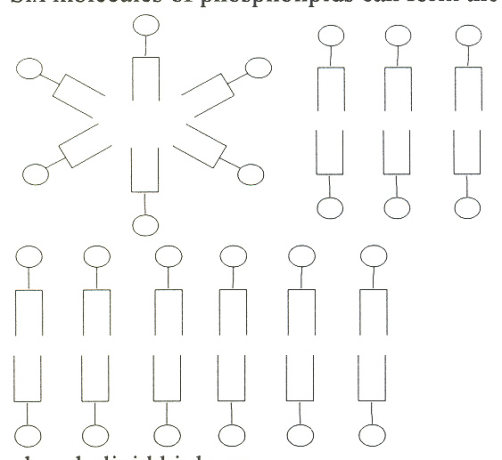 Zes fosfolipidemoleculen kunnen op nevenstaande manieren samengaan:fosfolipide dubbellaagDe structuur van een fosfolipide dubbellaag is hiernaast gegeen. Eiwitten (enzymen) hebben ook zulke lagen.PracticumInstructiesDe tijd van het practicum loopt van 8.00 tot 13.00 uur.Neem de flesjes of erlenmeyers A, B en I uit de doos met monsters mee naar je labtafel.Schrijf het monsternummer van erlenmeyer I op het antwoordenblad van opgave 2.Begin met opdracht 1. Je mag eventueel aan opdracht 2 beginnen voordat opdracht 1 voltooid is.Let op! je MOET een veiligheidsbril dragenje MOET de pipetteerballon gebruiken; oefen eventueel eerst met waterwees voorzichtig met azijnzuuranhydride: het prikkelt huid en ogenbij de hydrolysereactie (opdracht 2) MOET je kooksteentjes gebruiken.VEEL SUCCES!Practicumtoets 1	(20 punten)SyntheseBereid 2-acetoxybenzeencarbonzuur (acetylsalicylzuur); dit is de ester van azijnzuur en 2-hydroxybenzeencarbonzuur (salicylzuur).Doe dit door 2-hydroxybenzeencarbonzuur te laten reageren met azijnzuuranhydride.Geef de reactievergelijking.Bereken de opbrengst.Atoommassa’s: C: 12,011; O: 15,999; H: 1,008Reagentia:2-hydroxybenzeencarbonzuur, smeltpunt 158 C azijnzuuranhydride, kookpunt 140 Cfosforzuur, de oplossing bevat 85 massa-% H3PO4 ethanolgedemineraliseerd waterUitvoering:Breng in een erlenmeyer van 100 cm3 achtereenvolgens  salicylzuur (de inhoud van weegflesje A),  azijnzuuranhydride (de inhoud van erlenmeyer B) en 5 tot 7 druppels fosforzuur (85 massa-%). Meng de stoffen door voorzichtig omzwenken, verwarm in een waterbad (bekerglas met warm water) tot 70 à 80 C. Houd het reactiemengsel gedurende ongeveer 15 minuten op deze temperatuur.Haal de erlenmeyer uit het waterbad en voeg aan de warme inhoud voorzichtig, onder omzwenken, druppelsgewijs 1 cm3 koud water toe.Zet de kolf in een ijsbad en voeg dan onmiddellijk en snel 20 cm3 koud gedemineraliseerd water toe. De kolf moet daarbij in het ijsbad blijven staan.Als het product nu niet uitkristalliseert of zich als olie afscheidt, moet je met een glasstaaf tegen de binnenkant van de kolf krassen, waarbij de punt van de staaf in het reactiemengsel steekt. Hierbij blijft de kolf in het ijsbad staan. Filtreer het uitgekristalliseerde product onder afzuiging met behulp van een büchnertrechter af. Spoel de erlenmeyer twee maal met een klein beetje koud gedemineraliseerd water na. Herkristalliseer het product in een erlenmeyer van 100 cm3 met water/ethanol. Als het product niet uitkristalliseert, kras je weer met je glasstaaf. Filtreer de kristallen onder afzuiging af en was deze met een klein beetje koud, gedemineraliseerd water. Het kristallijne product droog je aan de lucht op het ongeglazuurde schoteltje. Breng het dan over in weegflesje C.Geef dit product aan de assistent die het gedurende 30 minuten in de droogstoof zet (bij ) en het droge product weegt. De assistent geeft je het resultaat van de weging.Bereken je opbrengst in procenten van de theoretische opbrengst.De assistent bepaalt ook het smeltpunt van je product.VERMELD JE ANTWOORDEN OP HET ANTWOORDENBLAD !Practicumtoets 1 (antwoordblad)I.	Reactievergelijking:2.	Opbrengst:opbrengst in %Practicumtoets 2	(20 punten)AnalyseBepaling van de hoeveelheid 2-acetoxybenzeencarbonzuur (acetylsalicylzuur) door middel van een titratie. Daartoe wordt deze ester eerst gehydrolyseerd met natronloog.Geef de reactievergelijking van deze hydrolyse.Bepaal eerst door middel van een titratie met gestelde HCl-oplossing de nauwkeurige concentratie van de verstrekte NaOH-oplossing (in mol dm3 met vier cijfers achter de komma).Bepaal vervolgens nauwkeurig de massa van het acetylsalicylzuur in erlenmeyer I (in gram met drie cijfers achter de komma).Aanwijzing: 1,000 cm3 NaOH-oplossing (0,5000 mol dm3) komt overeen met  acetylsalicylzuur.Reagentia:NaOH-oplossing ongeveer 0,5 mol dm3 gestelde HC1-oplossing 0,4975 mol dm3 oplossing van fenolftaleïen in ethanol (indicator) kooksteentjesgedemineraliseerd waterUitvoering:N.B. Het gebruik van de pipetteerballon is verplicht!Het stellen van een NaOH-oplossing met de HCl-oplossingPipetteer 20,00 cm3 van de te stellen NaOH-oplossing in een titreererlenmeyer van 300 cm3. Verdun tot ongeveer 100 cm3 en titreer met 0,4975 N zoutzuur, met fenolftaleïen als indicator (druppelflesje II). Voer de titratie in drievoud uit en bereken het gemiddelde.Kwantitatieve bepaling van de massa van een verstrekte hoeveelheid acetylsalicylzuurIn erlenmeyer I bevindt zich een onbekende hoeveelheid acetylsalicylzuur. Pipetteer daarbij 50,00 om3 NaOH-oplossing waarvan je zojuist de concentratie hebt bepaald. Voeg 3 tot 5 kooksteentjes toe en kook gedurende 15 minuten onder terugvloeikoeling op een elektrisch kookplaatje.Laat dan afkoelen, haal de koeler van de erlenmeyer en spoel hem mat een beetje gedemineraliseerd water na. Vang de spoeloplossing op in erlenmeyer I. De totale oplossing wordt door een trechter in een maatkolf van 100 cm3 gebracht. Vul dan aan tot de ijkstreep.Pipetteer 20,00 cm3 van deze oplossing in een titreererlenmeyer van 300 cm3 en verdun met gedemineraliseerd water tot ongeveer 100 cm3.Titreer de niet verbruikte NaOH-oplossing terug met behulp van een buret van 10 cm3 en fenolftaleïen als indicator. Gebruik hiervoor de gestelde HCl-oplossing. Voer de titratie in drievoud uit. Bereken met de gemiddelde waarde de massa van het acetylsalicylzuur in gram.VERMELD JE ANTWOORDEN OP HET ANTWOORDENBLAD!Practicumtoets 2 (antwoordenblad)NUMMER VAN HET MONSTERFLESJE1.	Reactievergelijking:2.	Verbruik van  HCl:molariteit van het NaOH: 	…,… mol dm33. Verbruik van 0,4975 N HCl:massa van het acetylsalicylzuur: …,… gramUitwerking PracticumOplossingen2.	practicumopdracht		(20 punten)1. 	1punt2.	verbruik van  HCl:	1.	titratie	...	cm3	2.	titratie	...	cm3	3.	titratie	...	cm3		gem.	...	cm3De nauwkeurige concentratie van de NaOH-oplossing kun je berekenen met: = mol dm3Beoordeling van de concentratiebepaling:	afwijking a:2.	verbruik van  HCl:	1.	titratie	...	cm3	2.	titratie	...	cm3	3.	titratie	...	cm3		gemiddeld	...	cm3Uit 1,000 cm3  NaOH =^  acetylsalicylzuur ontstaat:m(acetylsalicylzuur) = Beoordeling van de massebepaling;afwijking b:IR,RIIS,SIIIR,Sweegflesje C met inhoud…,… gweegflesje C leeg…,… gmassa acetylsalicylzuur…,… gtheoretische opbrengst in gram: …,… g1e titratie::…,… cm32e titratie::…,… cm33e titratie::…,… cm3gemiddeld:…,… cm31e titratie::…,… cm32e titratie::…,… cm33e titratie::…,… cm3gemiddeld:…,… cm3a < 0,3 %  6 punten0,3 % < a  0,4 %7 punten0,4 % < a  0,5 %6 punten0,5 % < a  0,6 %5 punten0,6 % < a  0,7 %4 punten0,7 % < a  0,8 %3 punten0,8 % <a  0,9%2 punten0,9 % < a  1,0 %1 punt1,0 % < a0 puntenb  0,50 %  11 punten0,50 % < b  0,75 %10 punten0,75 % < b    1,00 % 9 punten1,00 %.< b  1,25%8 punten1,25 % < b  1,50 %7 punten1,50 % < b    1,75 %6 punten1,75 % < b   2,00 %5 punten2,00 % < b    2,25 %4 punten2 25 % < b   2,50 %3 punten2,50 % < b   2,75 %2 punten2,75 % < b   3,00 %1 punt3,00 % < b  0 punten